Анотація навчального курсуМета курсу (набуті компетентності)В наслідок вивчення даного навчального курсу здобувач вищої освіти набуде наступних компетентностей:Навички використання інформаційних і комунікаційних технологій.Здатність генерувати нові ідеї (креативність). Здатність поставити задачу і визначити шляхи вирішення проблеми засобами, прикладної механіки та суміжних предметних галузей, знання методів пошуку оптимального рішення за умов неповної інформації та суперечливих вимог.Здатність описати, класифікувати та змоделювати широке коло технічних об’єктів та процесів, що ґрунтується на глибокому знанні та розумінні механічних теорій та практик, а також базових знаннях суміжних наук.Структура курсуРекомендована літератураЯковлев Р. А. Динамический расчет прокатных станов: учебное пособие / Р. А. Яковлев. Под ред. В. И. Борисова. – М. : Изд-во МГТУ, 1984. – 26 с.Машиностроение. Энциклопедия / Ред. совет: К. В. Фролов (пред.) и др. – М. : Машиностроение, 2000. – . – Т. IV-5: Машины и агрегаты металлургического производства / Н. В. Пасечник, В. М. Синицкий, В. Г. Дрозд и др.; Под. общ. ред. В. М. Синицкого, Н. В. Пасечника. – 2000. – 912 с.Гулидов И. Н. Оборудование прокатных цехов (эксплуатация, надежность). Учебное пособие для студентов сред. спец. учеб. Заведений / И. Н. Гулидов. – М. : Интермет Инжиниринг, 2004. – 320 с.Іванченко Ф. К. Розрахунок машин і механізмів прокатних цехів: навч. посібник / Ф. К. Іванченко, В.М. Гребеник, В.І. Ширяєв. – К. : Вища шк., 1995. – 445 с.Лукашин Н. Д. Конструкция и расчет машин и агрегатов металлургических заводов: учебник для вузов / Н. Д. Лукашин, Л. С. Кохан, А. М. Якушев – М.: ИКЦ «Академкнига», 2003. – 456 с.Артюх В. Г. Розвиток теоретичних основ і практика захисту металургійних машин від поломок: дис. на здобуття наук. ступеня докт. техн. наук: 05.05.08 / Артюх Віктор Геннадійович. – Донецьк, 2012. – 428 с.Яковлев Р. А. Ограничение динамических нагрузок в металлургических машинах / Р. А. Яковлев. Под ред. А. Г. Колесникова – М. : Изд-во МГТУ, 1990. – 36 с.Лепешкин А. В. Гидравлика и гидропневмопривод: Учебник, ч.2. Гидравлические машины и гидропневмопривод. / А. В. Лепешкин, А. А. Михайлин, А. А. Шейпак. под ред. А. А. Шейпака. – М. : МГИУ, 2003. – 352 сКолесников А. Г. Механизмы и устройства рабочих клетей прокатных станов : уч. пособ. по курсу «Расчет и конструирование прокатных станов» / А. Г. Колесников, Р. А. Яковлев. – М.: Изд.-во МГТУ им. Н.Э. Баумана, 2008. – 63 с.Ким Ю. С. Устройства выбора зазоров приводов / Ю. С. Ким, К. С. Квасков, Е. П. Захаров // Молодёжь и наука: Сборник материалов VI Всероссийской научно-технической конференции студентов, аспирантов и молодых учёных [Электронный ресурс]. – Красноярск: Сибирский федеральный ун-т, 2011. Козырев В. В. Конструкции роликовинтовых передач и методика их проектирования: Учеб. пособие / В. В. Козырев. – Владим. гос. ун-т. Владимир, 2004. – 100 с.Методичне забезпеченняТекст лекцій по дисципліні «Захист металургійних машин від динамічних навантажень» (для студентів спеціальності 133 «Галузеве машинобудування» зі спеціалізацією «Металургійне обладнання») / Укл.: П.В. Боровік. – Сєвєродонецьк: СНУ ім В. Даля. електронне видання.Оцінювання курсуЗа повністю виконані завдання студент може отримати визначену кількість балів:Шкала оцінювання студентівПолітика курсуСилабус курсу:Силабус курсу: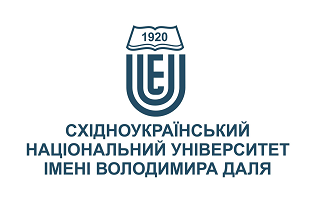 ЗАХИСТ МЕТАЛУРГІЙНИХ МАШИН
ВІД ДИНАМІЧНИХ НАВАНТАЖЕНЬЗАХИСТ МЕТАЛУРГІЙНИХ МАШИН
ВІД ДИНАМІЧНИХ НАВАНТАЖЕНЬСтупінь вищої освіти:магістрмагістрСпеціальність: 133 «Галузеве машинобудування»133 «Галузеве машинобудування»Рік підготовки:11Семестр викладання:веснянийвеснянийКількість кредитів ЄКТС:55Мова(-и) викладання:українськаукраїнськаВид семестрового контролюзалікзалікАвтор курсу та лектор:Автор курсу та лектор:Автор курсу та лектор:Автор курсу та лектор:Автор курсу та лектор:к.т.н., доц., Боровік Павло Володимировичк.т.н., доц., Боровік Павло Володимировичк.т.н., доц., Боровік Павло Володимировичк.т.н., доц., Боровік Павло Володимировичк.т.н., доц., Боровік Павло Володимировичк.т.н., доц., Боровік Павло Володимировичк.т.н., доц., Боровік Павло Володимировичк.т.н., доц., Боровік Павло Володимировичвчений ступінь, вчене звання, прізвище, ім’я та по-батьковівчений ступінь, вчене звання, прізвище, ім’я та по-батьковівчений ступінь, вчене звання, прізвище, ім’я та по-батьковівчений ступінь, вчене звання, прізвище, ім’я та по-батьковівчений ступінь, вчене звання, прізвище, ім’я та по-батьковівчений ступінь, вчене звання, прізвище, ім’я та по-батьковівчений ступінь, вчене звання, прізвище, ім’я та по-батьковівчений ступінь, вчене звання, прізвище, ім’я та по-батьковідоцент кафедри машинобудування та прикладної механікидоцент кафедри машинобудування та прикладної механікидоцент кафедри машинобудування та прикладної механікидоцент кафедри машинобудування та прикладної механікидоцент кафедри машинобудування та прикладної механікидоцент кафедри машинобудування та прикладної механікидоцент кафедри машинобудування та прикладної механікидоцент кафедри машинобудування та прикладної механікипосадапосадапосадапосадапосадапосадапосадапосадаborovikpv@ukr.net+38-050-108-89-08Skype: borovikpv73Skype: borovikpv73114 ЛК, за розкладомелектронна адресателефонмесенджермесенджерконсультаціїЦілі вивчення курсу:Наведені в курсі матеріали спрямовані на формування у студентів знань і навичок в питаннях щодо захисту металургійних машин від динамічних навантажень, наслідком яких є можливість виникнення втоми металу з подальшим руйнуванням, котре в більшості випадків достатньо складно спрогнозувати, а його наслідки можуть носити катастрофічний характер.В основу рішення практично важливих проблем динаміки машин покладена теорія коливань. Грамотне застосування якої сприяє виявленню найбільш вдалих пропорцій конструкцій, дозволяє уникнути або послабити негативний вплив коливальних процесів на міцність і довговічність машин і конструкцій.Курс може бути корисним студентам за спеціальностями в галузі «13. Механічна інженерія», «14. Електрична інженерія», «15. Автоматизація та приладобудування» а також майбутнім економістам, менеджерам та перекладачам, що планують працевлаштування на підприємства та фірми діяльність яких  пов’язана з металургійною та машинобудівною галузями.Результати навчання:Знати: основні теоретичні положення щодо забезпечення захисту металургійних машин та зменшення впливу на них динамічних навантажень.Вміти: застосовувати сучасну наукову теорією, практичні та технічні засоби й методологічні підходи для вирішення науково-практичних задач по захисту металургійних машин від динамічних навантаженьПередумови до початку вивчення:Базові знання та уявлення з фізики в сфері механіки, зокрема питання механіки руху та коливальні процеси, а також розділи опору матеріалів з питань пружності та міцності.№ТемаГодини (Л/ЛБ/ПЗ)Стислий змістІнструменти і завданняФункціональна міцність металургійних машинденна 2/0/2заочна 1/0/0,5Ефективність обмеження динамічних навантажень. Навантаження за функціональною ознакою та варіанти їхнього походження. Справжній коефіцієнт запасу міцності. Принципи обрання способу захисту металургійної машини. Участь в обговоренніТестиІндивідуальні завданняОбмеження динамічних навантажень, зумовлених швидкою зміною технологічного опору денна 4/0/2 заочна 1/0/0,5Вибір раціональних значень пружновагових параметрів системи. Розрахунок оптимального співвідношення параметрів приводу з умов мінімальних динамічних навантажень і швидкого загасання коливань. Зменшення швидкості навантаження. Зниження динамічних навантажень шляхом установки амортизаторів в привод.Участь в обговоренніТестиІндивідуальні завданняЗниження динамічних навантажень, зумовлених ударним замиканням зазоруденна 4/0/2 заочна 1/0/0,5Вплив зазорів на динамічні навантаження. Причини розкриття зазорів. Основні напрямки попередження ударного замикання зазорів. Участь в обговоренніТестиІндивідуальні завданняПопередження перевантажень машин з технологічних і конструктивних причинденна 4/0/4 заочна 1/0/1Обмеження динамічних навантажень, обумовлених фрикційними автоколиваннями. Обмеження динамічних навантажень, обумовлених кінематикою ланок механізму. Обмеження динамічних навантажень, обумовлених періодичними збуреннями. Участь в обговоренніТестиІндивідуальні завданняПопередження аварійних ситуацій в роботі машин і механізмівденна 4/0/4 заочна 1/0/1Способи захисту обладнання від аварійних поломок. Конструкції запобіжних пристроїв. Участь в обговоренніТестиІндивідуальні завданняПідвищення надійності машин за рахунок застосування беззазорних пристроїв в кінематичному ланцюзіденна 4/0/2 заочна 1/0/0,5Беззазорне з'єднання. Конструкції, характеристики і вибір беззазорних муфт. Беззазорні передачі. Редуктори планетарно-цівкові. Участь в обговоренніТестиІндивідуальні завданняІнструменти і завданняКількість балівУчасть в обговоренні20Тести25Індивідуальні завдання25Залік30Разом100Сума балів за всі види навчальної діяльностіОцінка ECTSОцінка за національною шкалоюОцінка за національною шкалоюСума балів за всі види навчальної діяльностіОцінка ECTSдля екзамену, курсового проекту (роботи), практикидля заліку90 – 100Авідміннозараховано82-89Вдобрезараховано74-81Сдобрезараховано64-73Dзадовільнозараховано60-63Езадовільнозараховано35-59FXнезадовільно з можливістю повторного складанняне зараховано з можливістю повторного складання0-34Fнезадовільно з обов’язковим повторним вивченням дисциплінине зараховано з обов’язковим повторним вивченням дисципліниПлагіат та академічна доброчесність:Студент може пройти певні онлайн-курси, які пов'язані з темами дисципліни, на онлайн-платформах. При поданні документу про проходження курсу студенту можуть бути перезараховані певні теми курсу та нараховані бали за завдання.Під час виконання завдань студент має дотримуватись політики академічної доброчесності. Запозичення мають бути оформлені відповідними посиланнями. Списування є забороненим.Завдання і заняття:Всі завдання, передбачені програмою курсу мають бути виконані своєчасно і оцінені в спосіб, зазначений вище. Аудиторні заняття мають відвідуватись регулярно. Пропущені заняття (з будь-яких причин) мають бути відпрацьовані з отриманням відповідної оцінки не пізніше останнього тижня поточного семестру. В разі поважної причини (хвороба, академічна мобільність тощо) терміни можуть бути збільшені за письмовим дозволом декана.Поведінка в аудиторії:На заняття студенти вчасно приходять до аудиторії відповідно до діючого розкладу та обов’язково мають дотримуватися вимог техніки безпеки.Під час занять студенти:не вживають їжу та жувальну гумку;не залишають аудиторію без дозволу викладача;не заважають викладачу проводити заняття.Під час контролю знань студенти:є підготовленими відповідно до вимог даного курсу;розраховують тільки на власні знання (не шукають інші джерела інформації або «допомоги» інших осіб);не заважають іншим;виконують усі вимоги викладачів щодо контролю знань.